New Art Spaces Leigh application formProposals are now welcome from individual artists and artist groups to use New Art Spaces for short-term use, up to a maximum of six months. If you are interested, please return the completed form to newartspaces@castlefieldgallery.co.uk, or our postal address (marked New Art Spaces) together with a maximum of 10 jpeg images of your recent work/projects.Castlefield Gallery’s vision is for the North West to be a place where artists can live and produce work while presenting their work in national and international contexts. Its mission is to nurture talent, explore cultural trends and deepen our audience’s relationship to contemporary art.As a contemporary visual art venue and artist development agency, Castlefield Gallery (CG) has been actively involved with brokering temporary project and exhibition spaces for artists since 2006.CG’s current New Art Spaces initiative provides time-limited project spaces for emerging artists in the North West in which to develop their creative practices at very low cost (direct costs including utilities that is worked out on area and time allocation). New Art Spaces are contemporary visual art facilities that create practical opportunities for artists, complement existing studio infrastructure in the area, and enable artists to contribute to the local art ecology. New Art Spaces work in tandem with CG’s range of artist development activities, e.g. skill based workshops, knowledge sharing sessions, and one to one advisory sessions. Please note New Art Spaces Leigh is not set up as an arts venue, and is suitable for artists to use to as temporary studio to test out ambitious work or to make work that can’t be made in the artists’ current facilities. Temporary public exhibitions and events are encouraged and artists have to acknowledge that this is a ‘DIY space’ where they will have to produce and manage their own projects, from installing to marketing; from staffing the entrance to cleaning. Successful applicants must join the Castlefield Gallery Associates membership scheme which is currently £60 per year, and includes a number of other artist development opportunities. Please visit our website http://www.castlefieldgallery.co.uk/associates for details.Please provide the following information:
6. Please provide a brief description or statement about your arts practice (including artistic, curatorial, arts management or any other arts related practice). Consider key themes, concepts or ideas as well as medium/material, working method and process. (max. 300 words)7. How do you plan to use a project space?  (max. 100 words)8. Duration required for a space and start date (approximate), up to a max. of 6 months:9. What kind of size are you looking for in a project space?9. Any special requests or requirements? (e.g. access issues, lighting, access to sink):
 10. How do you think you will engage with Castlefield Gallery as a project space holder? How do you think this engagement will benefit yourself and others?
11. How did you find out about Castlefield Gallery’s New Art Spaces?12. Please give the contact of a referee who could provide us with information about your practice in support of this application.Please submit your application via email or post (see address on this form), along with a maximum of 10 jpeg images of your recent work/projects to newartspaces@castlefieldgallery.co.uk, and we will endeavour to reply within 1 month of receiving your application. 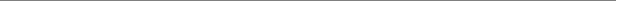 Castlefield Gallery is a registered charity and receives support from both public and private sources. It will need to provide regular reports on its work, and therefore requires artists and artist development agencies taking part in New Art Spaces to give feedback from time to time.Funders: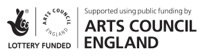 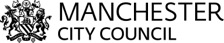 1. Date of Application:2. Name:3. Telephone/ Mobile number(s):4. Email address:5. Home Address:Referee’s name:Referee’s email:Referee’s phone number (please provide a number where the person is most
often available):Referee’s phone number (please provide a number where the person is most
often available):Nature of relationship with the referee (preferred to be an arts professional), please specify:Nature of relationship with the referee (preferred to be an arts professional), please specify: